Tai’s water story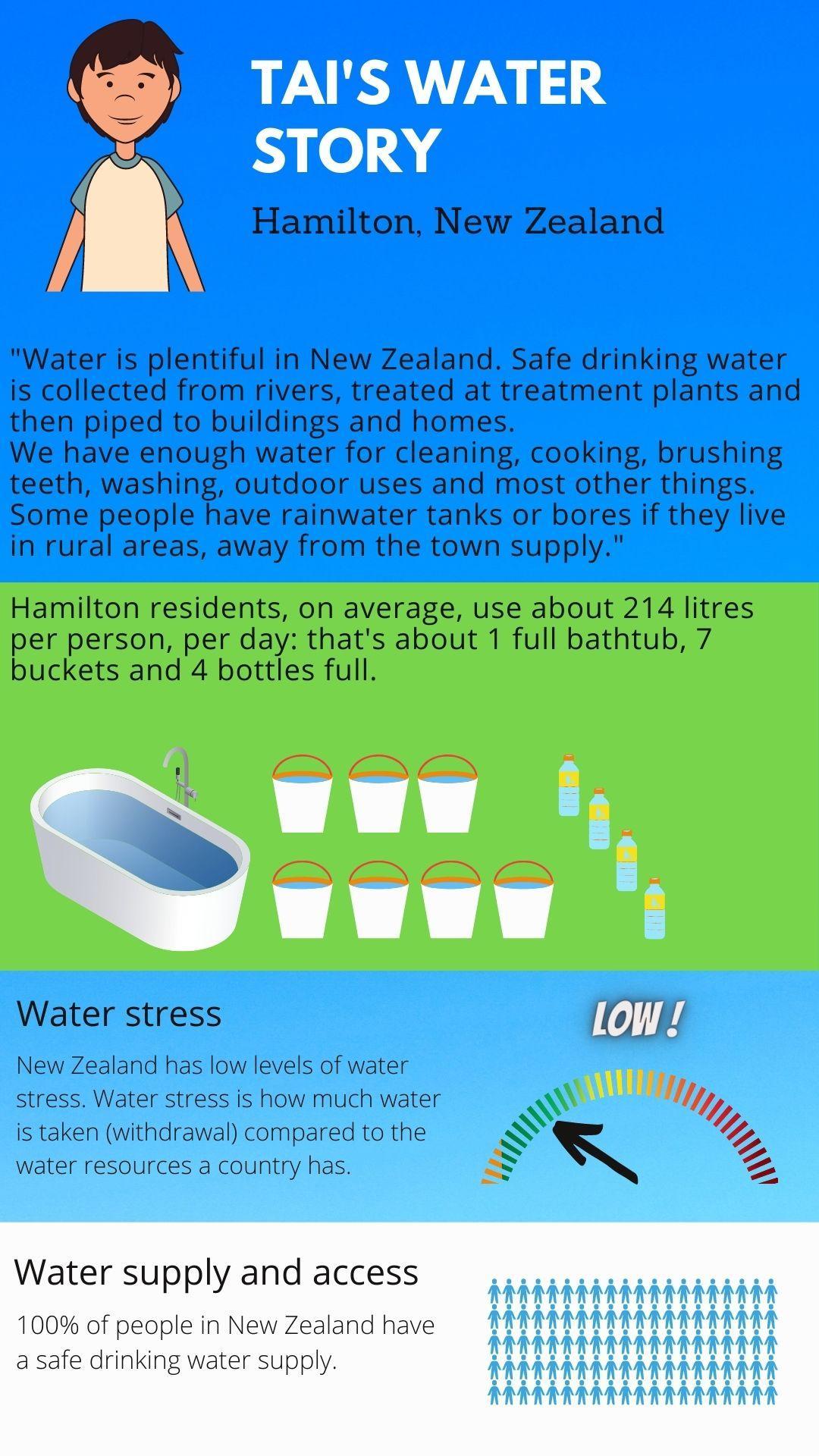 